Приложение №1к решению территориальнойизбирательной комиссииКировскогомуниципального районаот 08.11.2023 г. №4/3Схема многомандатных избирательных округов по выборам депутатов совета депутатов муниципального образования 
Назиевское городское поселение Кировского муниципального района Ленинградской области Количество избирателей в муниципальном образовании – 4102Количество многомандатных избирательных округов – 2Количество мандатов – 10Назиевский многомандатный избирательный округ № 1Количество избирателей в округе – 2056Количество мандатов в округе– 5Описание многомандатного избирательного округа:Часть территории  муниципального образования Назиевское городское поселение муниципального образования Кировский муниципальный район в границах: от точки пересечения створа западной границы квартала 6 Вороновского лесничества Кировского лесхоза с береговой линией Ладожского озера  на северо-восток по границам акватории Ладожского озера до точки пересечения границы  Назиевского городского поселения с Суховским сельским поселением, далее   на юг по восточной границе кварталов 8,18 Войбокальского лесничества Кировского лесхоза до северной стороны полосы отвода шоссе «Кола», далее на северо - восток по северной полосе отвода шоссе «Кола» до точки пересечения границы  Назиевского городского поселения с Шумским сельским поселением, далее   на юг по западной границе кварталов 129, 134 Войбокальского лесничества Кировского лесхоза до 200 м от платформы Плитняки железнодорожной линии Санкт-Петербург -  Волхов, далее на запад,  пересекая дорогу на д. Сирокасска вдоль границ местечка Плитняки,  хутора Павловский до дома №26  по улице Линейной, далее  на северо-запад вдоль границ земельных участков домов частного сектора №№25,24,23-а  до дома 23-б (не включая их) по улице Линейной, далее на север вдоль границ земельных участков домов частного сектора (нечетная сторона) по улице Комбината до дома №25, далее на север по земельным участкам домов частного сектора улицы Набережной (от дома №23 до дома №36), далее на север вдоль реки Лава до границы населенного пункта г.п. Назия, далее на запад, пересекая реку Лава,  дорогу регионального значения «Подъезд к станции Жихарево» до внешних границ деревни Старая Мельница, далее на юг, огибая   с западной стороны   д. Старая Мельница, пересекая железнодорожную линию Санкт-Петербург -  Волхов  до ул. Вокзальная г.п. Назия,  далее на восток по ул. Вокзальной  вдоль железнодорожной линии Санкт-Петербург -  Волхов  до  дома №7 по улице Вокзальной (включая его), далее на юг вдоль внешних  границ спального корпуса ГКОУЛО «Назийский центр социально - трудовой  адаптации и профориентации»  по дворовой территории жилых домов  №№ 15-а, 15-б по Школьному проспекту до дома №15 по Школьному проспекту (включая  их),  далее на запад по Школьному проспекту до пересечения с Комсомольским  проспектом, далее  на юг вдоль внешних границ  стадиона, далее на восток  по улице Матросова до восточной границы земельного участка  дома №2 по улице Калинина (включая его), далее  на юг по восточным границам домов по четной стороне улицы Калинина, включая их, до  северной  границы дома №20 по улице Калинина (не включая его), далее на юг  по четной стороне  улицы Калинина до  дома №42 по улице Дзержинского (включая его), далее  на юг до северной границы    кладбища,  далее ,огибая кладбище с западной стороны,  до дороги на д. Жихарево,  далее на восток до границы Назиевского городского поселения, смежной с  Шумским сельским поселением, (западная сторона  квартала 163 Войбокальского лесничества (южная часть) Кировского лесхоза),   далее на юг по западным границам кварталов 163, 174, далее  на восток по южным границам кварталов 174, 175 до западной границы квартала 187 этого лесничества,  далее  на юг по западным границам кварталов 187, 198, 207 Войбокальского лесничества до границы Кировского муниципального района, далее на юг по границе Кировского муниципального района (по смежеству с Киришским муниципальным районом) до ручья Неваж, далее на северо-запад по ручью Неваж  по смежным границам  с Мгинским городским поселением до юго-западного угла квартала 33 Берёзовского лесничества (северная часть) Кировского лесхоза, далее на северо-запад по северо-восточной границе квартала 33, на юго-запад по западным границам кварталов 33, 34, 36, 39 и 44 Берёзовского лесничества (северная часть) Кировского лесхоза до северной границы квартала 51, далее на запад по северным границам кварталов 51 и 50 Берёзовского лесничества, на юг по западной границе квартала 50 до северной границы квартала 60 Берёзовского лесничества, далее на запад   по северным границам кварталов 60, 59 и 58, на юг по западной границе квартала 58 до северной границы квартала 74 Берёзовского лесничества, далее на запад по северным границам кварталов 74, 73, 72, 71, 70 и 69 Берёзовскоro лесничества (северная часть) Кировского лесхоза до восточной границы квартала 32, далее на север по восточным границам кварталов 32, 30, 27, 22 и 16 Берёзовского лесничества до южной границы квартала 136 Мгинского лесничества (южная часть) Кировского лесхоза, на восток по южным границам кварталов 136 и 137 этого лесничества до юго-западного угла квартала 88 Вороновского лесничества Кировского лесхоза, далее на восток по южным границам кварталов 88 и 89 Вороновского лесничества Кировского лесхоза по смежным границам  с Путиловским сельским поселением, на север по восточным границам кварталов 89,87, 85,82, 79, 75, 72, 70, 66, 61, 56, 51, 42 и 41 Вороновского лесничества Кировского лесхоза до пересечения с железнодорожной линией Санкт-Петербург – Волховстрой, далее на северо-восток по этой железнодорожной линии до границы землепользования СПК "Дальняя Поляна", далее на север по границам землепользования СПК "Дальняя Поляна", огибая Петровскую рощу востока, до автодороги Лукинское – Петровщина, далее на запад по этой автодороге до границы землепользования СПК "Дальняя Поляна" (смежна с землями АОЗТ "Горизонт"), далее на север по восточным границам землепользования СПК "Дальняя Поляна" до шоссе "Кола", далее на юго-запад по шоссе "Кола" до западной границы квартала 14 Вороновского лесничества Кировского лесхоза, далее на север по западным границам кварталов 14 и 6 этого лесничества до исходной точки. В границы избирательного округа  включены: п.Назия –  проспекты Комсомольский, Школьный; улицы Вокзальная – дома №№4,6,7, Международная дом №2, Луговая – дома №№2,4,6 и дома частного сектора, Парковая, Матросова (кроме домов 3, 6, 8, 8-а), Калинина, Торфяников, Труда, Некрасова, Пушкина – дома с 29 по 65 (нечетная сторона), с 36 по74 (четная сторона) Дзержинского –  дома с 39 по 79 (нечетная сторона), с 42 по 86 (четная сторона), Электриков, Речная, Западная, Челюскина, Седова, Кавра, Победы, 1 Мая, 12 Декабря,  Урожайная, Полевая, Пионерская (раб. поселок № 1), Караванная, Техников (раб. поселок № 2), Новая (раб. поселок № 3), Брусковая, Народная, Тракторная (раб. поселок № 4), Советская, Школьная (раб. поселок №5);  переулки Торфяников, Некрасова, Конный; деревни: Мучихино, Васильково, Замошье, Лукинское, Никольское, Подолье, Городище, Сирокасска, Карловка, Жихарево, Александровка.Назиевский многомандатный избирательный округ № 2Количество избирателей в округе – 2046Количество мандатов в округе – 5Описание многомандатного избирательного округа:Часть территории  муниципального образования Назиевское городское поселение муниципального образования Кировский муниципальный район в границах: от точки пересечения границы  Назиевского городского поселения с Шумским сельским поселением в районе железнодорожной линии Санкт-Петербург – Волховстрой  на запад по внешним границам населенных пунктов местечка Плитняки,  хутора Павловский, включая их,   до дома №26 по улице Линейной, далее на северо-запад по границам земельных участков домов частного сектора №№25,24,23-а до дома 23-б по улице Линейной, далее на север вдоль границ земельных участков домов частного сектора (нечетная сторона) по улице Комбината до дома №25, далее на север по земельным участкам домов частного сектора улицы Набережной (от дома №23 до дома №36), далее на север вдоль реки Лава до границы населенного пункта г.п. Назия, далее на запад, пересекая реку Лава,  дорогу регионального значения «Подъезд к станции Жихарево»  до дома №54 по улице Шоссейной, далее на запад  по границе населенного пункта г.п. Назия до д. Старая Мельница, далее на юг по внешним границам деревни Старая Мельница, включая ее, пересекая железнодорожную линию Санкт-Петербург -  Волхов  до ул. Вокзальная г.п. Назия, далее на восток вдоль железнодорожной линии Санкт-Петербург -  Волхов  по улице Вокзальной до дома №7,  далее на юг вдоль внешних  границ спального корпуса ГКОУЛО «Назийский центр социально - трудовой  адаптации и профориентации» по границам  дворовой территории жилых домов №№ 15-а, 15-б по Школьному проспекту до дома  №15 по Школьному проспекту (не включая их), далее на запад по Школьному проспекту до пересечения с Комсомольским  проспектом, далее на юг по внешним границам стадиона, далее на восток  по улице Матросова, до восточной   границы земельного участка  дома №2 по улице Калинина,  не включая его, далее  на юг по  восточным границам домов четной стороны улицы Калинина ( не включая их) до  южной границы дома №20 по улице Калинина (включая его), далее на юг до дома №40 по улице Дзержинского  (включая его), далее  на юг до северной границы    кладбища,  далее, огибая кладбище с западной стороны,  до дороги на д. Жихарево, далее на восток до границы   Назиевского городского поселения по смежеству с Шумским сельским поселением  до  западной стороны квартала 163 Войбокальского лесничества, далее на север по западной границе квартала 163,  по восточным границам кварталов 26,19 до исходной точки. В границы избирательного округа включены: п. Назия –  улицы Вокзальная –  д. 15, Есенина –  дома 1, 2, 3, 4, 5, 6, 7, Строителей, Артеменко, Октябрьская, Матросова –  дома 3, 6, 8, 8-а Лесная, Горького, Больничная, Советская, Восточная, Красная, Островского, Зарубина, Рябиновая, Кирова, Пушкина – дома с 1 по 27 (нечетная сторона), со 2 по 34 (четная сторона), Дзержинского – дома с 1 по 37 (нечетная сторона), со 2 по 40 (четная сторона), Разъезжая, Заречье, Лавская, Заводская, Канавная, Волховское шоссе, Сассарская, Шоссейная, Набережная, Комбината, Карьерная, Озерная, Работниц, Песчаная, Железнодорожная, Станционная, Линейная, Северная; линии с 1 по 7; переулок 1 линии; деревня Старая Мельница, мест. Плитняки, хутор ПавловскийПриложение №2к решению территориальнойизбирательной комиссииКировскогомуниципального районаот 08.11.2023 г. №4/3Графическое изображение схемы многомандатных избирательных округов по выборам депутатов совета депутатов муниципального образования Назиевское городское поселение Кировского муниципального района Ленинградской области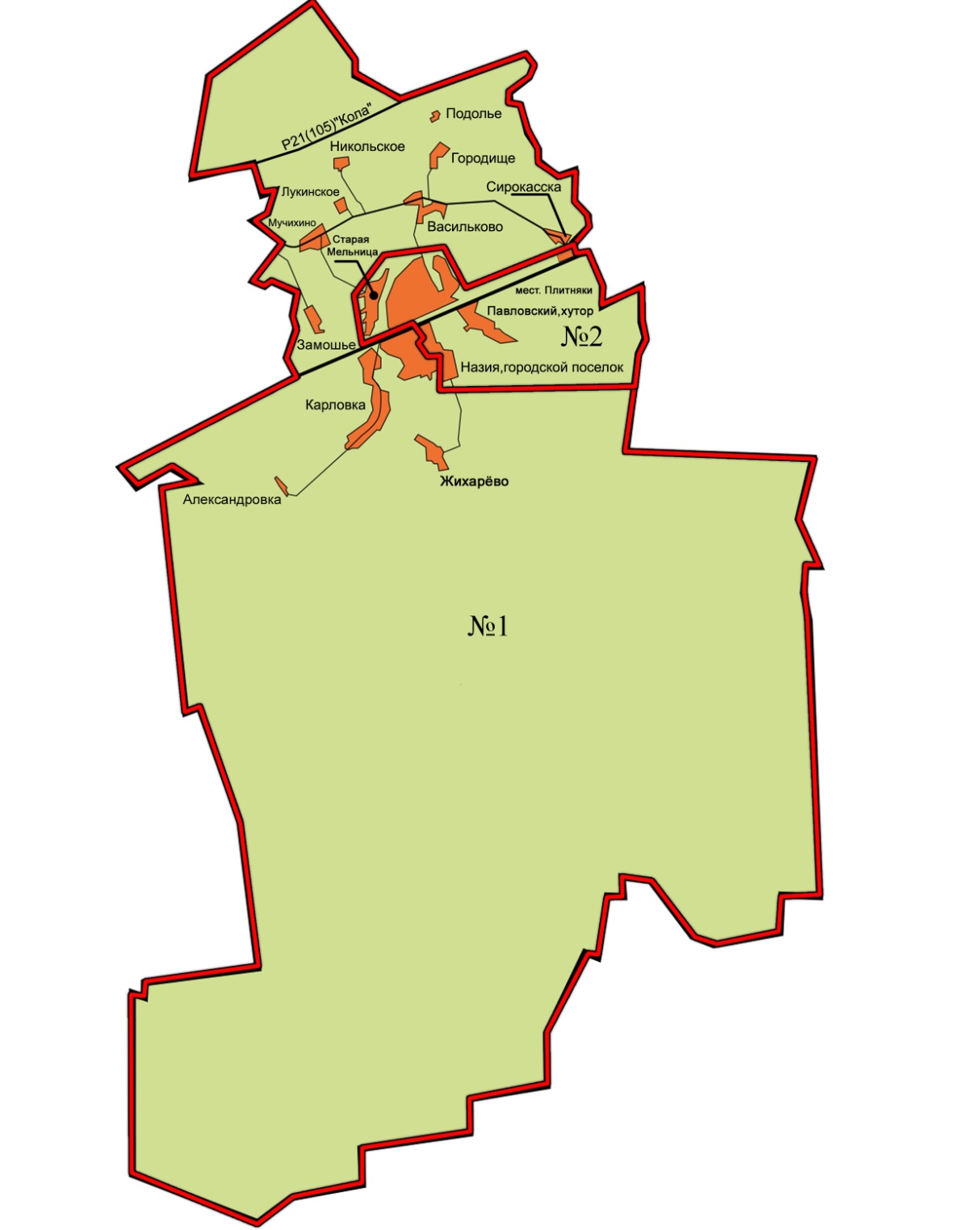 